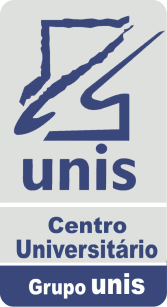 School:  Mechanical Engineering		Campus:  Universitary CiTyProfessor: Deborah Reis Alvarenga, Phd.Subjetct: Physical EngineeringLLABUSSUBJECTAREAWORKLOAD (HOURS)Physical EngineeringEngeneering5 ECT’sCOURSE TOPICSCOURSE TOPICSCOURSE TOPICS- Scientific Measurements.- Motion.- Projectile motion.- Forces and Newton’s Laws of Motion.- Energy.- Fluid Mechanics.- Thermal Energy and Thermodynamics.- Heat transfer and change of phase.- Scientific Measurements.- Motion.- Projectile motion.- Forces and Newton’s Laws of Motion.- Energy.- Fluid Mechanics.- Thermal Energy and Thermodynamics.- Heat transfer and change of phase.- Scientific Measurements.- Motion.- Projectile motion.- Forces and Newton’s Laws of Motion.- Energy.- Fluid Mechanics.- Thermal Energy and Thermodynamics.- Heat transfer and change of phase.REFERENCES (TENTATIVE)REFERENCES (TENTATIVE)REFERENCES (TENTATIVE)Physics for Scientists & Engineers, Volume 1 (Serway & Jewett), Brooks/Cole 2013 Physics for Scientists & Engineers, Volume 2 (Serway & Jewett). Brooks/Cole 2013  Young, Hugh D., and Roger A. Freedman. University Physics. 11th ed. with Mastering Physics. Reading, MA: Addison-Wesley, 2004.Conceptual Physical Science 5th edition by Hewitt, Suchocki, and Hewitt.Principles of Engineering Thermodynamics - 8th edition. Moran, Shapiro, et.al. John Wiley and SonsWhite, Frank M. Fluid Mechanics. 7th ed. McGraw-Hill, 2010Physics for Scientists & Engineers, Volume 1 (Serway & Jewett), Brooks/Cole 2013 Physics for Scientists & Engineers, Volume 2 (Serway & Jewett). Brooks/Cole 2013  Young, Hugh D., and Roger A. Freedman. University Physics. 11th ed. with Mastering Physics. Reading, MA: Addison-Wesley, 2004.Conceptual Physical Science 5th edition by Hewitt, Suchocki, and Hewitt.Principles of Engineering Thermodynamics - 8th edition. Moran, Shapiro, et.al. John Wiley and SonsWhite, Frank M. Fluid Mechanics. 7th ed. McGraw-Hill, 2010Physics for Scientists & Engineers, Volume 1 (Serway & Jewett), Brooks/Cole 2013 Physics for Scientists & Engineers, Volume 2 (Serway & Jewett). Brooks/Cole 2013  Young, Hugh D., and Roger A. Freedman. University Physics. 11th ed. with Mastering Physics. Reading, MA: Addison-Wesley, 2004.Conceptual Physical Science 5th edition by Hewitt, Suchocki, and Hewitt.Principles of Engineering Thermodynamics - 8th edition. Moran, Shapiro, et.al. John Wiley and SonsWhite, Frank M. Fluid Mechanics. 7th ed. McGraw-Hill, 2010